*Phonics: Set 1: Mrs Coore/Mrs Giles/Mrs Harrison/Mrs Bromage                     Set 2:  Mrs Whitehead                    Please email us if you’re unsure of your child’s group.MondayDaily task – enjoy some exercise with your adult Independently get dressed with limited help from your grown up. Home learning task 1: PhonicsClick the link below to find the video lessons. https://www.youtube.com/channel/UCo7fbLgY2oA_cFCIg9GdxtQSet 1: Speed Sounds 9.30am. Word Time9.45 am Spelling 10.00 amSet 2: Speed Sounds & Word Time 10.00 am Spelling 10.15 am.Set 3: Speed Sounds & Word Time 10.30 am Spelling 10.45 am.Daily task – enjoy creative timeDaily task – enjoy lunch with your adult and tidy upDaily task – enjoy quiet time. Read to your grown uphttps://home.oxfordowl.co.uk/reading/learn-to-read-phonics/ (this is a good link to use)Home learning task 2:Listen to the story ‘The Very Busy Spider’ Click on the link below:https://www.youtube.com/watch?v=TfL0g-XRxnAHome learning task 3: Create your own egg and spoon race.Who is going to come first, second, third?Daily task – enjoy outdoor / fresh air timeTuesdayDaily task – enjoy some exercise with your adult Independently get dressed with limited help from your grown up. Home learning task 1: Phonicshttps://www.youtube.com/channel/UCo7fbLgY2oA_cFCIg9GdxtQSet 1: Speed Sounds 9.30am. Word Time9.45 am Spelling 10.00 amSet 2: Speed Sounds & Word Time 10.00 am Spelling 10.15 am.Set 3: Speed Sounds & Word Time 10.30 am Spelling 10.45 am.Daily task – enjoy creative timeDaily task – enjoy lunch with your adult and tidy upDaily task – enjoy quiet time. Read to your grown uphttps://home.oxfordowl.co.uk/reading/learn-to-read-phonics/ (this is a good link to use)Home learning task 2:Make your own spider out of food and eat it! Was your lunch healthy? 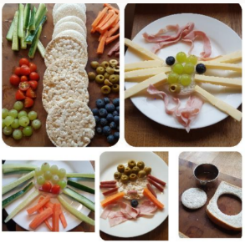 Share a photo with your Teacher.Home learning task 3:Why does a spider need a web?Watch the clip below to find the answer! https://www.bbc.co.uk/bitesize/clips/zg7w2hvDaily task – enjoy outdoor / fresh air timeWednesdayDaily task – enjoy some exercise with your adult Independently get dressed with limited help from your grown up. Home learning task 1: Phonicshttps://www.youtube.com/channel/UCo7fbLgY2oA_cFCIg9GdxtQSet 1: Speed Sounds 9.30am. Word Time9.45 am Spelling 10.00 amSet 2: Speed Sounds & Word Time 10.00 am Spelling 10.15 am.Set 3: Speed Sounds & Word Time 10.30 am Spelling 10.45 am.Daily task – enjoy creative timeDaily task – enjoy lunch with your adult and tidy upDaily task – enjoy quiet time. Read to your grown uphttps://home.oxfordowl.co.uk/reading/learn-to-read-phonics/ (this is a good link to use)Home learning task 2:Learn the song ‘If I were a Minibeast’. Click on the link below:https://www.youtube.com/watch?v=-eajwaH0_2cWhat minibeast would you be?Home learning task 3:Open up Miss Slinn’s active Maths document that is on the website. Look at the representation of a number and do the relevant exercise.Daily task – enjoy outdoor / fresh air timeThursdayDaily task – enjoy some exercise with your adult Independently get dressed with limited help from your grown up. Home learning task 1: Phonicshttps://www.youtube.com/channel/UCo7fbLgY2oA_cFCIg9GdxtQSet 1: Speed Sounds 9.30am. Word Time9.45 am Spelling 10.00 amSet 2: Speed Sounds & Word Time 10.00 am Spelling 10.15 am.Set 3: Speed Sounds & Word Time 10.30 am Spelling 10.45 am.Daily task – enjoy creative timeDaily task – enjoy lunch with your adult and tidy upDaily task – enjoy quiet time. Read to your grown uphttps://home.oxfordowl.co.uk/reading/learn-to-read-phonics/ (this is a good link to use)Home learning task 2:Jumbled up sentences- link will be added to the webpage.Write out the words and jumble up. Rearrange to make a sentence. Home learning task 3:Design a spiderLog onto Purple Mash. Click: Art – Animals – Spider on a webHow many legs/eyes does a spider have? Write a sentence about your spider.Daily task – enjoy outdoor / fresh air timeFridayDaily task – enjoy some exercise with your adult Independently get dressed with limited help from your grown up. Home learning task 1: Phonicshttps://www.youtube.com/channel/UCo7fbLgY2oA_cFCIg9GdxtQSet 1: Speed Sounds 9.30am. Word Time9.45 am Spelling 10.00 amSet 2: Speed Sounds & Word Time 10.00 am Spelling 10.15 am.Set 3: Speed Sounds & Word Time 10.30 am Spelling 10.45 am.Daily task – enjoy creative timeDaily task – enjoy lunch with your adult and tidy upDaily task – enjoy quiet time. Read to your grown uphttps://home.oxfordowl.co.uk/reading/learn-to-read-phonics/ (this is a good link to use)Home learning task 2:Can you move like a minibeast?Try wiggling along the floor like a worm. Crawl like a ladybird then fly.Slither slowly like a snail.Move slowly then quickly like a spider!Home learning task 3:Slug and snail hunt. Compare a snail with a slug. What is the same and what is different? Snail video: Why does a snail carry its house around?Daily task – enjoy outdoor / fresh air time